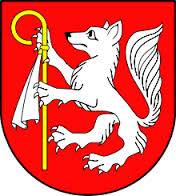 I N F O R M A C J AO STANIE MIENIAGMINY  BIELICEna dzień 31 grudnia 2018 r.               Informacja o stanie mienia komunalnego Gminy Bielice  została opracowana zgodnie z wymogami określonymi w art.267 ustawy z dnia 27 sierpnia 2009 roku o finansach publicznych (Dz. U. z 2017r. poz. 2077, ze zmianami) i obejmuje dane:I.   o przysługujących Gminie Bielice
      - prawach własności,
      - innych niż własność prawach majątkowych, w tym w użytkowaniu wieczystym,  najmu, dzierżawy II.  o zmianach w stanie mienia komunalnego,III. o dochodach uzyskanych z tytułu wykonania prawa własności i innych praw majątkowych,IV. inne dane o zdarzeniach mających wpływ na stan mienia komunalnego.Gmina Bielice  jako gmina wiejska realizuje zadania:publiczne o znaczeniu lokalnym, niezastrzeżone ustawami na rzecz innych podmiotów, 
wynikające z ustawy z dnia 8 marca 1990r. o samorządzie gminnym (Dz. U. z 2018, poz. 994 ze zmianami),z zakresu administracji rządowej określone w ustawie z dnia 24 lipca 1998r. o zmianie niektórych ustaw określające kompetencje organów administracji publicznej – w związku  
z reformą ustrojową państwa (Dz. U. Nr 106, poz. 668 ze zmianami) i w ustawie z dnia 
29 grudnia 1998r. o zmianie niektórych ustaw w związku z wdrożeniem reformy ustrojowej państwa (Dz. U. Nr 162, poz. 1126 ze zmianami) oraz zlecone w innych ustawach, jako sprawy należące do zakresu działania i wykonywane przez organy miast oraz organy miast na prawach powiatu.I. MIENIE KOMUNALNE GMINY BIELICE              Mieniem komunalnym zgodnie z art. 43 ustawy o samorządzie gminnym jest własność i inne prawa majątkowe należące do poszczególnych gmin i ich związków oraz mienie innych gminnych osób prawnych, w tym przedsiębiorstw. Podstawowymi składnikami mienia gminy są:- prawa własności nieruchomości oraz rzeczy ruchomych,-inne prawa rzeczowe np. ograniczone prawa rzeczowe, użytkowanie wieczyste,- środki finansowe.Mienie gminy może pozostawać w bezpośrednim władaniu gminy, gminnych jednostek organizacyjnych posiadających osobowość prawną oraz gminnych jednostek organizacyjnych nie posiadających osobowości prawnej.	       Zasady nabywania mienia przez gminę reguluje art. 44 ustawy o samorządzie gminnym zgodnie, z którym gmina może nabyć mienie w następujący sposób:na podstawie ustawy – przepisy wprowadzające ustawę o samorządzie terytorialnym,przez przekazanie gminie mienia w związku z utworzeniem lub zmianą granic gminy w trybie, 
o którym mowa w art. 4; przekazanie mienia następuje w drodze porozumienia zainteresowanych gmin, a w razie braku porozumienia – decyzją Prezesa Rady Ministrów, podjętą na wniosek ministra właściwego do spraw administracji publicznej;w wyniku przekazania przez administrację rządową na zasadach określonych przez Radę Ministrów w drodze rozporządzenia;w wyniku własnej działalności gospodarczej;przez inne czynności prawne;w innych przypadkach określonych odrębnymi przepisami.1. GRUNTYNa dzień 31 grudnia 2018r. powierzchnia gminnego zasobu prawa własności wynosiła  54,08 ha.                                W skład tych nieruchomości  wychodzą grunty budowlane o powierzchni 4, 5257 ha, grunty rolne                   o powierzchni 2,6909 ha,  grunty rekreacyjne o powierzchni 19,0934 ha oraz grunty pozostałe o pow.   27,77 ha (w skład, których wchodzą cmentarze – 3, 9326 ha, boiska - 10, 6437 ha,                                       tereny kolejowe – 13,0237 ha, inne –0,17 ha)  2. BUDYNKI I LOKALE:Mieszkalne: W zasobach Gminy Bielice na dzień 31.12.2018r. jest 7 lokali mieszkalnych:w miejscowości Babinek – 1 (nr 15/1) , Nowe Linie- 4 ( nr  29/1, 29/2, 29/4, 29/5), Parsów – 1( nr 30), Swochowo – 1 ( 27/3).Niemieszkalne:  W zasobach komunalnych Gminy Bielice  znajdują się budynki niemieszkalne, do których  zalicza się budynki i lokale użytkowe oraz gospodarcze. Ich zagospodarowanie przedstawia się następująco:Użytkowe:-  budynek Urzędu Gminy  ( Bielice, dz.242/4), -  ośrodek zdrowia (Bielice, dz. 241/28), -  budynek szkoły (Bielice, dz. 239/2)-  remizy strażackie (Babin, dz. 111, Bielice, dz. 218/1, Parsów, dz. 214),-  świetlice (Babin, dz. 111, Bielice, dz. 264/1, Chabowo, dz. 254/2, 254/1, Linie, dz. 2/29, Nowe Chrapowo, dz. 231/1, Parsów, dz. 368/2, 368/3, Stare  Chrapowo, dz. 91/1, 92/3, Swochowo, dz. 115/1),Gospodarcze: Bielice – 1, Linie -1, Nowe Linie-1, Parsów -1, Swochowo-2.3. PLACÓWKI OŚWIATOWE:Na terenie gminy funkcjonuje Szkoła Podstawowa im. Jana Pawła II w Bielicach wraz z oddziałami przedszkolnymi.4. OCHRONA PRZECIWPOŻAROWA W gminie Bielice  działają Ochotnicze Straże Pożarne: Bielice, Parsów, Babin, Nowe Linie, Chabowo. Ochotnicza Straż Pożarna dysponuje 4 samochodami strażackimi . Zrzesza 130 członków. Udział w akcjach ratowniczo-gaśniczych w 2018r. liczył  28 wyjazdów.5. PLACÓWKI SPORTOWE ORAZ PLACE ZABAW Gmina Bielice posiada w swoim zasobie boiska sportowe oraz place zabaw, które stanowią powierzchnię 10,6437  ha i położone są w miejscowości: Babin :  dz. 311-0,94 ha, Babinek:  dz. 517/11-2,5675 haBędgoszcz: dz. 60/1-  Bielice: dz. 239/1- 0,43 ha, dz. 468/2-1,48 haChabowo: dz. 301- 0,86 ha, dz. 262-0,1086 haLinie: dz. 2/17- 0,5376 ha, dz.  279-0,1397 haNowe  Chrapowo: dz.  239/12-0,2662 ha, dz. 231/1-0,1207 haParsów: dz. 211- Stare Chrapowo: dz. 83/2- Swochowo: dz.  232/1-2,5032 ha, dz. 421/2-0,1080 haNa terenie gminy działa klub sportowy  „UNIA SWOCHOWO”.  6.  CMENTARZE Na terenie Gminy Bielice  znajduje się 5  cmentarzy komunalnych  w miejscowości Babin, Bielice, Chabowo, Stare Chrapowo, Swochowo. 2 cmentarze w miejscowości Parsów i Będgoszcz są terenami pocmentarnymi. Poniżej zestawienie obrazujące lokalizację i powierzchnię cmentarzy.7. UŻYTKOWANIE WIECZYSTEGmina Bielice jest użytkownikiem wieczystym gruntów stanowiących własność Skarbu Państwa. 
Oddanych w użytkowanie wieczyste jest 6 działek o łącznej powierzchni 2,0818ha. Z tytułu wieczystego użytkowania Gmina ponosi opłaty roczne w wysokości  2 895,00 zł8. LASY I TERENY ZIELONE Gmina Bielice posiada w swoim zasobie lasy i tereny zielone, które łącznie stanowią 11,9055 ha i położone są w następujących miejscowościach;- Chabowo dz. 377/1 o pow. 0,5733 ha, dz. 396/4 o pow. 3,6304 ha, dz. 396/5 o pow. 1,5061 ha,- Linie dz. 2/15 o pow. 1,1491 ha,- Swochowo dz. 139/2 o pow. 4,3647 ha,- Nowe Chrapowo dz. 43 o pow. 0, 4419 ha,- Bielice dz. 267/1 o pow. 0,24 ha9. DROGI GMINNE –  o łącznej powierzchni 198,098  ha w obrębie geodezyjnym, Bielice, Babin, Będgoszcz, Chabowo, Chabówko, Linie, Nowe Chrapowo, Parsów, Swochowo oraz Stare Chrapowo.10. ROWY – o łącznej powierzchni 27.7465 ha w obrębie geodezyjnym Bielice, Babin, Będgoszcz, Chabowo, Linie, Nowe Chrapowo, Parsów, 11. OCZYSZCZALNIE I HYDROFORNIEGmina Bielice posiada w swoim zasobie oczyszczalnie, hydrofornie, przepompownie, położone w następujących miejscowościach:- Babin dz. Nr 324 – hydrofornia,- Bielice dz. Nr 218/2 – hydrofornia,- Bielice dz. Nr 325/3 – oczyszczalnia,- Linie dz. Nr 2/1 – przepompownia- Nowe Chrapowo dz. Nr 239/8- hydrofornia,- Swochowo dz. Nr 45/2, 46/1, 46/3, 202/2 – hydrofornia,- Swochowo dz. Nr 139/4, 139/5 - przepompownia12. ŚRODKI TRANSPORTOWEGmina Bielice znajduje się we władaniu takich środków transportowych jak autobusy ( 2 Gimbusy), samochód służbowy ( samochód ciężarowy CITROEN), samochód służbowy VOLKSWAGEN ( Bus do przewozu osób niepełnosprawnych), 4 samochody strażackie należące do OSP w tym:w Bielicach- 2:- Samochód pożarniczy GBA MERCEDES, nr rejestracyjny ZPY 20LT, - samochód pożarniczy GLM lekki VW Transporter, nr rejestracyjny  ZPY 71 GA oraz w Babinie- 2: - Samochód pożarniczy średni FSC STARACHOWICE STAR 266, nr rejestracyjny ZPY 59UK, - Samochód pożarniczy lekki GLM Volkswagen, nr rejestracyjny ZPY 21JS).   13. TERENY KOLEJOWE – o łącznej powierzchni 13,0237 ha, znajdujące się w miejscowości Bielice ( dz. Nr 500, 498/3), Linie (dz. Nr 114), Stare Chrapowo ( dz. Nr 66)14. ZBIORNIKI PRZECIWPOŻAROWE – 5 sztuk, zlokalizowane w miejscowości Babin: dz.517/4-0,0261 ha, Bielice: dz. 267/1-0,24 ha, Linie: dz.69/3-0,21 ha, Nowe Chrapowo dz. 231/1 – 0,1207 ha, Swochowo: dz. 162/3-0,0955ha.  Zbiornik przeciwpożarowy w Liniach jest zbiornikiem na powierzchniowym , natomiast pozostałe zbiorniki są zbiornikami podziemnymi. 15. KONTYNERY ŚWIETLIC WIEJSKICH – 3 sztuki, położone w takich miejscowościach jak Babinek, Będgoszcz i Nowe Linie. 16.PRZYSTANKI- 18 sztuk, znajdujących się w miejscowości Babin- 1 szt. , Babinek - 1 szt., Będgoszcz- 1 szt. , Bielice- 1szt.,  Chabowo- 1szt.,  Chabówko -1szt., Linie-  2szt., Nowe Chrapowo -1szt., Nowe Linie- 1szt., Parsów -1szt., Stare Chrapowo -2szt., Swochowo -1szt, przy drodze K-3 – 4 szt. 17. SZATNIA SPORTOWCÓW – 1 szt. położona w miejscowości Swochowo.18.INNE - ŻWIROWNIE, STUDNIA –  o łącznej powierzchni 0,17 ha, położone w miejscowości Babin (dz. 271 o pow. 0,14 ha), Stare Chrapowo (dz. 100/1o pow. 0,03ha). II. DANE O ZMIANIE STANU MIENIA KOMUNALNEGOW 2018r. gminny zasób nieruchomości zmniejszył się w wyniku sprzedaży następujących nieruchomości:Dz. 161/5 o pow. 2,3231 ha, obręb geodezyjny Będgoszcz.Lokal mieszkalny w Swochowie nr 36B/2  wraz z udziałem 307/1000 w częściach wspólnych budynku oraz prawie współwłasności działki oznaczonej numerem 413/1 o pow. 469 m2 oraz pomieszczenia w budynku gospodarczym o pow. użytkowej 16,20 m2 wraz z udziałem ¼ w częściach wspólnych budynku i prawie współwłasności działki oznaczonej numerem 413/2 o pow. 720 m2.Gmina Bielice nabyła nieodpłatnie od Krajowego Ośrodka Wsparcia Rolnictwa działkę nr 219 oznaczoną jako droga , położoną w obrębie Linie.Gmina Bielice przejęła decyzją Wojewody na  własność działki stanowiące drogi oznaczone numerem 120 o pow. 0,75 ha oraz 121 o pow. 0,26 ha położone w obrębie Swochowo.Gmina Bielice przejęła decyzją Wojewody na własność działki stanowiące rowy:III. DOCHODY UZYSKANE Z TYTUŁU WYKONANIA PRAWA WŁASNOŚCI I INNYCH PRAW MAJĄTKOWYCHDochody Gminy Bielice:ze sprzedaży nieruchomości 		-   98.940,00 złz dzierżawy ( grunty rolne, pozostałe)   -   26.855,74  złz opłaty  adiacenckiej 			-   26.160,60  złz użytkowania wieczystego 	             -     2.744,40 złz najmu lokali mieszkalnych,		-    19.670,28 złużytkowych i gospodarczychŁączny dochód uzyskany z tytułu wykonania prawa własności i innych praw majątkowych:               174.371,02 złIV. INNE DANE O ZDARZENIACH MAJĄCYCH WPŁYW NA STAN MIENIA KOMUNALNEGO1. NIERUCHOMOŚCI ODDANE W DZIERŻAWĘGmina posiada grunty, na które zostały zawarte umowy dzierżawy tj.:7 umów na cele rolne  –            na pow.  7,8288 ha,8 umów na lokale mieszkalne i użytkowe –   na pow. 631,98 m24 umowy na cele inne niż rolnicze – pow. 1145,60 m22. NIERUCHOMOŚCI ODDANE W UŻYTKOWANIE WIECZYSTENa terenie gminy Bielice grunty oddane w użytkowanie wieczyste na rzecz osób fizycznych stanowią powierzchnię 1,8331 ha.3. NIERUCHOMOŚCI PRZYGOTOWANE DO SPRZEDAŻY W 2018 ROKU:1. Lokal mieszkalny  położony w  Swochowie 2. Dz. 2/15 położona w obrębie Linie3. Dz. 2/19 – 2/28  położone  w  obrębie Linie 4.  Dz. 325/4 położona w obrębie Bielice5. Dz. 162/1 położona w obrębie Swochowo6. Dz. 161/3 położona w obrębie Będgoszcz.L.p.Nazwa miejscowościNr działkiPowierzchnia 1.Babin1110,36 ha2.Będgoszcz53, 290,14 ha   0,14 ha3.Bielice4301,05 ha4.Chabowo3120,38 ha5.Parsów200/10,31266.Stare Chrapowo170,417.Swochowo1191,14Zestawienie działek stanowiących rowy przejętych decyzją WojewodyZestawienie działek stanowiących rowy przejętych decyzją WojewodyZestawienie działek stanowiących rowy przejętych decyzją WojewodyZestawienie działek stanowiących rowy przejętych decyzją WojewodyNr działkiPowierzchniaRokObręb472/10,05752018Chabowo1800,092018Chabowo425/10,332018Chabowo4260,752018Chabowo4270,242018Chabowo4280,512018Chabowo4290,452018Chabowo4300,942018Chabowo4410,032018Chabowo442/10,032018Chabowo4440,242018Chabowo4450,032018Chabowo4490,022018Chabowo4560,282018Chabowo4580,112018Chabowo4590,172018Chabowo4630,202018Chabowo4610,162018Chabowo4620,062018Chabowo4600,092018Chabowo140,13442018Chabówko16/10,06442018Chabówko17/10,05582018Chabówko180,26162018Chabówko2481,352018Swochowo5360,20192018Bielice5370,14892018Bielice5390,03422018Bielice5420,14512018Bielice5430,06512018Bielice5440,35062018Bielice5450,13012018Bielice5460,35872018Bielice5470,05152018Bielice5490,68732018Bielice5580,07982018Bielice5590,12642018Bielice5510,54302018Bielice552/22,02442018Bielice5540,26312018Bielice5560,06172018Bielice557/10,10282018Bielice535/20,89472018Bielice5380,02292018Bielice5400,06402018Bielice5410,09312018Bielice552/10,00722018Bielice5530,06912018Bielice5550,04832018Bielice3590,14862018Babin358/10,13222018Babin358/20,10122018Babin358/30,10122018Babin3610,41832018Babin3640,06372018Babin3650,25712018Babin3660,04682018Babin3670,43222018Babin3680,08552018Babin3690,16582018Babin3700,26712018Babin3720,04602018Babin3730,03462018Babin3790,06102018Babin4700,11522018Babin4710,16152018Babin4720,15102018Babin4730,11392018Babin4740,12532018Babin4750,10862018Babin4770,08872018Babin4790,08922018Babin4800,04982018Babin4810,04222018Babin4830,03462018Babin4840,03302018Babin4880,10462018Babin336/10,07422018Babin3620,25272018Babin3630,07602018Babin3760,04092018Babin3770,10462018Babin3780,04222018Babin3800,02172018Babin4760,08502018Babin4780,05932018Babin4820,03872018Babin4850,04442018Babin4860,02672018Babin3240,24042018Parsów3250,22832018Parsów5380,90672018Parsów5390,97162018Parsów5470,28572018Parsów1440,462018Linie1490,212018Linie